به نام او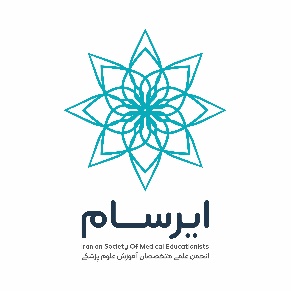 فرم درخواست راهاندازی گروه مطالعاتي تخصصي انجمن ایرسامموضوع گروه مطالعاتي:عنوان پيشنهادي گروه: (عنوان نام گروه مطالعاتي است که ممکن است همان موضوع گروه مطالعاتي باشد و يا متفاوت از آن انتخاب شود. در هر صورت لازم است اين عنوان ارتباط با موضوع داشته و به نوعي آن را منعکس نمايد.)مشخصات اعضاي گروه: (حداقل اعضاي گروه مطالعاتي 3 نفر و حداکثر 20 ميباشد- رديف قابل افزايش است).هدف/اهداف: اهداف جزئي: (اين اهداف مي تواند بعنوان معيارهاي اختتام کار تلقي شده و بايد بطور شفاف تعريف و قابل ارزشيابي باشد.)محدوده فعاليت: (محدوده يا قلمرو فعاليت منظور محدوده موضوعي، مکاني، و ... است که به شکل خودخواسته توسط گروه بر اساس هدف و دامنه فعاليت تعیین می شود. از آنجا که همپوشاني موضوعي از معيارهاي تاثيرگذار بر تصميم کميته توانمندسازي براي تصويب گروه کاري است، پيشنهاد مي شود در تعيين اين محدوده دقت نموده و قبلا گروههاي تشکيل شده را مرور و در حد امکان گروهي متمايز پيشنهاد نماييد.)فعاليتها/برنامهها:نحوه عضوگيري جديد: (معيارها، شرايط و فرايند گزينش)شيوههاي مديريت تعارض منافع در گروه:شيوه ارزشيابي/گزارشدهي: (حداقل يک ارزشيابي و گزارش پايان سال کاري لازم است پيش بيني شود)زمان پايان کار گروه: (اين مدت در حال حاضر حداکثر يک ساله تعيين شده است)تاريخ:نام و نام خانوادگي: امضای مدير گروه مطالعاتيرديفنام و نام خانوادگيمدير گروه/ عضومدرک تحصيليشغلمحل کارتلفن تماسEmailآدرس لينک CV123